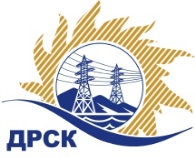 Акционерное Общество«Дальневосточная распределительная сетевая  компания»Протокол № 684/УКС-ВПзаседания закупочной комиссии по выбору победителя по открытому запросу цен на право заключения договора на выполнение работ«Оформление правоустанавливающих документов на земельные участки под объектами строительства, филиал АО «ДРСК» «Амурские ЭС». закупка № 2167 раздел 2.1.1.  ГКПЗ 2017      ЕИС – № 31705692409   ПРИСУТСТВОВАЛИ: члены постоянно действующей Закупочной комиссии АО «ДРСК»  1-го уровня.Форма голосования членов Закупочной комиссии: очно-заочная.ВОПРОСЫ, ВЫНОСИМЫЕ НА РАССМОТРЕНИЕ ЗАКУПОЧНОЙ КОМИССИИ: О  рассмотрении результатов оценки заявок Участников.О признании заявок соответствующими условиям Документации о закупке.Об итоговой ранжировке заявок.О выборе победителя закупки.РЕШИЛИ:        По вопросу № 1Признать объем полученной информации достаточным для принятия решения.Утвердить окончательные цены предложений участниковПо вопросу № 2         Признать заявки АО «Дальневосточное аэрогеодезическое предприятие» (680000, г. Хабаровск, ул. Шеронова, 97), ООО «Амурземпроект» (675505, г. Благовещенск, л. Амурская. 150), ООО «АМУР – ГЕОДЕЗИЯ»  (675000, г. Благовещенск, л. Горького, 136) удовлетворяющим по существу условиям Документации о закупке и принять их к дальнейшему рассмотрению.           По вопросу № 3        Утвердить итоговую ранжировку заявок       По вопросу № 4         Признать Победителем закупки на выполнение работ «Оформление правоустанавливающих документов на земельные участки под объектами строительства, филиал АО «ДРСК» «Амурские ЭС» участника, занявшего первое место по степени предпочтительности для заказчика: ООО «АМУР – ГЕОДЕЗИЯ»  (675000, г. Благовещенск, л. Горького, 136) на условиях: стоимость предложения  339 360,00  руб. без учета НДС  (НДС не предусмотрен). Условия оплаты: в течение 30 (тридцати) календарных дней с момента подписания акта выполненных работ. Сроки выполнения работ:  Дата начала работ –  с момента заключения договора. Дата окончания работ: в течение 5-ти месяцев с момента заключения договора, но не позднее 30.04.2018 г. Гарантии выполненных работ: 36 месяцев со дня подписания акта выполненных работ.Срок действия оферты: до 19 февраля 2018г.исполнитель Чуясова Е.Г.Тел. 397268город  Благовещенск«27» ноября 2017 года№п/пНаименование Участника закупки и место нахожденияЦена заявки на участие в закупке, руб. 1.ООО «Амурземпроект» (675505, г. Благовещенск, л. Амурская. 150)499 413,60 руб. без учета НДС (НДС не предусмотрен)2.АО «Дальневосточное аэрогеодезическое предприятие» (680000, г. Хабаровск, ул. Шеронова, 97)382 859,15 руб. без учета НДС (451 773,80 руб. с учетом НДС). 3.ООО «АМУР – ГЕОДЕЗИЯ» (675000, г. Благовещенск, л. Горького, 136)339 360,00 руб. без учета НДС(НДС не предусмотрен)Место в итоговой ранжировкеНаименование и адрес участникаЦена заявки на участие в закупке, руб.Применение приоритета в соответствии с 925-ПП1 местоООО «АМУР – ГЕОДЕЗИЯ» (675000, г. Благовещенск, л. Горького, 136)339 360,00 руб. без учета НДС (НДС не предусмотрен)нет2 местоАО «Дальневосточное аэрогеодезическое предприятие» (680000, г. Хабаровск, ул. Шеронова, 97)382 859,15 руб. без учета НДС (451 773,80 руб. с учетом НДС). нет3 местоООО «Амурземпроект» (675505, г. Благовещенск, л. Амурская. 150)499 413,60 руб. без учета НДС (НДС не предусмотрен)нетСекретарь Закупочной комиссии: Челышева Т.В. _____________________________